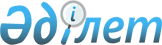 О признании утратившими силу некоторых решений Правительства Республики КазахстанПостановление Правительства Республики Казахстан от 27 октября 2023 года № 950.
      Правительство Республики Казахстан ПОСТАНОВЛЯЕТ:
      1. Признать утратившими силу некоторые решения Правительства Республики Казахстан согласно приложению к настоящему постановлению.
      2. Настоящее постановление вводится в действие по истечении десяти календарных дней после дня его первого официального опубликования. Некоторые решения Правительства Республики Казахстан, утратившие силу
      1. Постановление Правительства Республики Казахстан от 16 мая 2011 года № 519 "О национальных научных советах".
      2. Постановление Правительства Республики Казахстан от 1 августа 2011 года № 891 "Об утверждении Правил организации и проведения государственной научно-технической экспертизы".
      3. Постановление Правительства Республики Казахстан от 7 июня 2013 года № 588 "О внесении изменения в постановление Правительства Республики Казахстан от 1 августа 2011 года № 891 "Об утверждении Правил организации и проведения государственной научно-технической экспертизы".
      4. Постановление Правительства Республики Казахстан от 18 июня 2013 года № 619 "О внесении изменения в постановление Правительства Республики Казахстан от 16 мая 2011 года № 519 "О национальных научных советах".
      5. Постановление Правительства Республики Казахстан от 4 декабря 2013 года № 1305 "О внесении изменений и дополнений в некоторые решения Правительства Республики Казахстан".
      6. Постановление Правительства Республики Казахстан от 20 декабря 2013 года № 1359 "О внесении изменения в постановление Правительства Республики Казахстан от 16 мая 2011 года № 519 "О национальных научных советах".
      7. Постановление Правительства Республики Казахстан от 29 декабря 2014 года № 1391 "О внесении изменений в постановления Правительства Республики Казахстан от 16 мая 2011 года № 519 "О национальных научных советах" и от 12 июля 2011 года № 785 "Об утверждении состава национальных научных советов".
      8. Постановление Правительства Республики Казахстан от 31 августа 2016 года № 504 "О внесении изменений и дополнений в постановление Правительства Республики Казахстан от 1 августа 2011 года № 891 "Об утверждении Правил организации и проведения государственной научно-технической экспертизы".
      9. Постановление Правительства Республики Казахстан от 5 апреля 2017 года № 171 "О внесении изменения в постановление Правительства Республики Казахстан от 16 мая 2011 года № 519 "О национальных научных советах".
      10. Постановление Правительства Республики Казахстан от 15 сентября 2017 года № 569 "О внесении изменения в постановление Правительства Республики Казахстан от 16 мая 2011 года № 519 "О национальных научных советах".
      11. Постановление Правительства Республики Казахстан от 4 июля 2018 года № 407 "О внесении изменений в постановления Правительства Республики Казахстан от 16 мая 2011 года № 519 "О национальных научных советах" и от 12 июля 2011 года № 785 "Об утверждении состава национальных научных советов".
      12. Постановление Правительства Республики Казахстан от 19 августа 2019 года № 607 "О внесении изменения в постановление Правительства Республики Казахстан от 16 мая 2011 года № 519 "О национальных научных советах".
      13. Постановление Правительства Республики Казахстан от 3 сентября 2019 года № 654 "О внесении изменения в постановление Правительства Республики Казахстан от 1 августа 2011 года № 891 "Об утверждении Правил организации и проведения государственной научно-технической экспертизы".
      14. Постановление Правительства Республики Казахстан от 13 мая 2020 года № 290 "О внесении изменений и дополнения в постановления Правительства Республики Казахстан от 16 мая 2011 года № 519 "О национальных научных советах" и от 12 июля 2011 года № 785 "Об утверждении состава национальных научных советов".
      15. Постановление Правительства Республики Казахстан от 23 июля 2020 года № 469 "О внесении изменения в постановление Правительства Республики Казахстан от 16 мая 2011 года № 519 "О национальных научных советах".
      16. Постановление Правительства Республики Казахстан от 30 декабря 2020 года № 941 "О внесении изменений и дополнений в постановление Правительства Республики Казахстан от 1 августа 2011 года № 891 "Об утверждении Правил организации и проведения государственной научно-технической экспертизы".
      17. Постановление Правительства Республики Казахстан от 15 октября 2021 года № 744 "О внесении изменения и дополнения в постановление Правительства Республики Казахстан от 16 мая 2011 года № 519 "О национальных научных советах".
      18. Постановление Правительства Республики Казахстан от 15 октября 2021 года № 745 "О внесении изменения в постановление Правительства Республики Казахстан от 1 августа 2011 года № 891 "Об утверждении Правил организации и проведения государственной научно-технической экспертизы".
      19. Постановление Правительства Республики Казахстан от 6 сентября 2022 года № 657 "О внесении изменений и дополнений в постановление Правительства Республики Казахстан от 16 мая 2011 года № 519 "О национальных научных советах".
      20. Постановление Правительства Республики Казахстан от 26 сентября 2022 года № 746 "О внесении изменений и дополнений в постановление Правительства Республики Казахстан от 1 августа 2011 года № 891 "Об утверждении Правил организации и проведения государственной научно-технической экспертизы".
      _________________________
					© 2012. РГП на ПХВ «Институт законодательства и правовой информации Республики Казахстан» Министерства юстиции Республики Казахстан
				
      Премьер-Министр Республики Казахстан 

А. Смаилов
Приложение
к постановлению Правительства
Республики Казахстан
от 27 октября 2023 года № 950